ПроектПРАВИТЕЛЬСТВО УДМУРТСКОЙ РЕСПУБЛИКИПОСТАНОВЛЕНИЕот «____»____________ 2019 года  							   № ____г. ИжевскОб утверждении Порядка предоставления субсидий социально ориентированным некоммерческим организациям – исполнителям общественно полезных услуг, осуществляющим деятельность в сфере национальной политикиВ соответствии со статьей 78.1 Бюджетного кодекса Российской Федерации Правительство Удмуртской Республики постановляет:1. Утвердить прилагаемый Порядок предоставления субсидий социально ориентированным некоммерческим организациям – исполнителям общественно полезных услуг, осуществляющим деятельность в сфере национальной политики.2. Настоящее постановление вступает в силу с 1 июля 2019 года.Председатель ПравительстваУдмуртской Республики 							Я.В. СеменовПроект вносит:Исполняющая обязанности министра национальной политики Удмуртской Республики                Л.Ю. Соковикова                              			Разослать: секретариат Руководителя Администрации Главы и Правительства УР, Госсовет УР, Минэкономики УР, Минфин УР, СПС, web-сайт.УТВЕРЖДЕНпостановлениемПравительстваУдмуртской Республикиот «__» ________ 2019 года  № ____ПОРЯДОКпредоставления субсидий социально ориентированнымнекоммерческим организациям – исполнителям 
общественно полезных услуг, осуществляющим деятельность 
в сфере национальной политикиI. Общие положения1.Настоящий Порядок устанавливает порядок определения объема и условия предоставления субсидий социально ориентированным некоммерческим организациям – исполнителям общественно полезных услуг, осуществляющим деятельность в сфере национальной политики (далее также – некоммерческая организация).Порядок предоставления субсидий  социально ориентированным некоммерческим организациям – исполнителям общественно полезных услуг, осуществляющим деятельность в сфере национальной политики, позволит эффективнее осуществлять деятельность в сфере оказания общественно полезных услуг, направленных на развитие межнационального сотрудничества, сохранение и защиту самобытности, культуры, языков и традиций народов Российской Федерации, социальную и культурную адаптацию и интеграцию мигрантов, оценка качества оказания которых находится в компетенции Министерства.2. Субсидии предоставляются в целях финансового обеспечения (возмещения затрат) на оказание общественно полезных услуг в сфере национальной политики (далее – услуги), предусмотренных постановлением Правительства Удмуртской Республики от 3 июля 2018 года № 262 «О реализации отдельных положений законодательства Российской Федерации об оценке качества оказания общественно полезных услуг социально ориентированными некоммерческими организациями» (далее – Перечень):1) организация и проведение культурно-массовых мероприятий (лектории, семинары, фестивали, культурно-просветительские проекты);2) создание экспозиций (выставок) музеев, организация выездных выставок;3) создание спектаклей;4) создание концертов и концертных программ;5) показ (организация показа) спектаклей (театральных постановок);6) показ (организация показа) концертов и концертных программ;7) консультирование мигрантов в целях социальной и культурной адаптации и интеграции и обучение русскому языку;8) услуги в сфере дополнительного образования, обеспечивающие решение задач сохранения и защиты самобытности, культуры, языков и традиций народов Российской Федерации (ознакомление граждан с культурой и традициями народов, населяющих Российскую Федерацию);9) осуществление издательской деятельности;10) производство и распространение радиопрограмм;11) производство и распространение телепрограмм;12) производство и распространение музыкальных и культурно-просветительских аудиовизуальных программ;13) организация экскурсионных программ;14) оказание туристско-информационных услуг.3. Финансирование расходов, связанных с предоставлением субсидий, осуществляется в пределах бюджетных ассигнований, предусмотренных на соответствующий финансовый год законом Удмуртской Республики о бюджете Удмуртской Республики на указанные цели, лимитов бюджетных обязательств, доведенных Министерству национальной политики Удмуртской Республики (далее - Министерство) в установленном порядке на указанные цели, и средств федерального бюджета, поступивших в бюджет Удмуртской Республики в установленном порядке.4. Главным распорядителем бюджетных средств, осуществляющим предоставление субсидий в соответствии с настоящим Порядком, является Министерство.5. Право на получение субсидий, указанных в пункте 3 настоящего Порядка, (далее – субсидии) предоставляется некоммерческим организациям, соответствующим требованиям пункта 2.2 статьи 2 Федерального закона от 12 января 1996 года № 7-ФЗ «О некоммерческих организациях» и пункта 8 настоящего Порядка.II. Условия и порядок предоставления субсидий	6. Некоммерческим организациям – исполнителям общественно полезных услуг субсидии предоставляются на срок не менее двух лет.7. Для получения субсидии на соответствующие цели некоммерческая организация (далее также – заявитель) представляет в Министерство документы на участие в конкурсном распределении субсидий в целях финансового обеспечения (возмещения затрат) на оказание услуги (далее – заявка), указанные в пункте 14 настоящего Порядка.8. Требования, которым должна соответствовать некоммерческая организация на дату приема Министерством представленных ею документов на участие в конкурсном распределении субсидий в целях финансового обеспечения (возмещения затрат) на оказание услуги:1) некоммерческая организация зарегистрирована в установленном порядке в качестве юридического лица на территории Удмуртской Республики;2) целями деятельности (уставными целями) некоммерческой организации, предусмотренными ее учредительными документами, являются сохранение, развитие и пропаганда культурно-национальной самобытности народов и иных этнических общностей, проживающих на территории Удмуртской Республики, и (или) гармонизация межнациональных (межэтнических) отношений;3) некоммерческая организация осуществляет деятельность в соответствии со своими учредительными документами на территории Удмуртской Республики;	4) у некоммерческой организации отсутствует неисполненная обязанность по уплате налогов, сборов, страховых взносов, пеней, штрафов, процентов, подлежащих уплате в соответствии с законодательством Российской Федерации о налогах и сборах;5) у некоммерческой организации отсутствует просроченная задолженность по возврату в бюджет Удмуртской Республики субсидий, бюджетных инвестиций, предоставленных, в том числе в соответствии с иными правовыми актами, и иная просроченная задолженность перед бюджетом Удмуртской Республики;6) некоммерческая организация не находится в процессе реорганизации, ликвидации, банкротства;7) деятельность некоммерческой организации на территории Российской Федерации не приостановлена и не запрещена.9. Условия предоставления субсидии:1) согласие некоммерческой организации на осуществление Министерством и органами государственного финансового контроля Удмуртской Республики проверок соблюдения условий, целей и порядка предоставления субсидий;2) осуществление некоммерческой организацией деятельности на территории Удмуртской Республики не менее одного года на дату приема Министерством представленных ею документов;3) включение некоммерческой организации в реестр некоммерческих организаций – исполнителей общественно полезных услуг Министерства юстиции Российской Федерации.10. Решение о предоставлении субсидий или об отказе в ее предоставлении принимается Министерством.Принятию решения, указанному в абзаце первом настоящего пункта, предшествует рассмотрение представленных документов комиссией, создаваемой Министерством (далее – комиссия).Рассмотрение представленных документов осуществляется в течение двадцати одного рабочего дня со дня окончания срока приема документов, а в случае, если такой срок не установлен - в течение двадцати одного рабочего дня со дня приема Министерством представленных документов.11. В состав комиссии, указанной в пункте 10 настоящего Порядка,  включаются представители Министерства и подведомственного Министерству бюджетного учреждения Удмуртской Республики, а также по согласованию представители Общественной палаты Удмуртской Республики, независимые эксперты. В состав комиссии по согласованию могут быть включены представители территориальных органов федеральных органов исполнительной власти, исполнительных органов государственной власти Удмуртской Республики, органов местного самоуправления в Удмуртской Республике.Количество членов комиссии должно быть нечетным и составлять не менее пяти человек.Состав комиссии утверждается приказом Министерства.Заседание комиссии является правомочным, если на нем присутствует более половины от общего числа ее членов.Решения комиссии оформляются протоколом, который подписывают все члены комиссии, присутствующие на заседании.Решения комиссии носят рекомендательный характер.12. Комиссия в течение 30 рабочих дней после доведения Министерству лимитов бюджетных обязательств разрабатывает требования к некоммерческим организациям, устанавливающие задачи предоставления субсидий, размер субсидии по каждому наименованию услуг, показатели результативности субсидии, сроки оказания услуг. 13. Информационное сообщение о начале приема документов на конкурс с указанием срока, места и порядка их приема (далее - информационное сообщение) Министерство размещает не позднее трех рабочих дней до начала приема документов на своем официальном сайте в информационно-телекоммуникационной сети «Интернет».Срок приема документов на конкурс не может составлять менее десяти рабочих дней.14. Для участия в конкурсе некоммерческие организации представляют заявку по форме, согласно приложению № 1 к настоящему Порядку в письменном виде следующие документы:1)копии учредительных документов некоммерческой организации;2) информацию об услуге в сфере национальной политики, на финансовое обеспечение на оказание которой предполагается расходование субсидии по форме согласно приложению № 2 к настоящему Порядку;3) план-график оказания услуги в сфере национальной политики по форме согласно приложению № 3 к настоящему Порядку;4) смету расходов на оказание услуги в сфере национальной политики по форме согласно приложению № 4 к настоящему Порядку.Некоммерческие организации вправе включать в смету расходов и осуществлять за счет субсидий следующие виды расходов:питание и проживание участников;оплата труда, а также уплата налоговых и иных обязательных платежей в бюджетную систему Российской Федерации, подлежащих начислению на заработную плату специалистов;проезд участников;аренда помещений и транспорта;приобретение призов, канцелярских товаров, сувенирной продукции, цветов, выплата премии участникам и победителям;изготовление сувенирной и печатной продукции;оплата информационных услуг;приобретение инвентаря и расходных материалов;приобретение горюче-смазочных материалов;аренда аппаратуры, инвентаря;оплата услуг творческих коллективов, артистов;иные расходы, предусмотренные на достижение целей предоставления субсидии.В смету не могут быть включены расходы, не связанные с оказанием услуги, на финансовое обеспечение которой предполагается предоставление субсидии, в том числе:расходы по осуществлению предпринимательской деятельности; расходы на оказание платных услуг населению; расходы, связанные с предоставлением денежных средств юридическим лицам, индивидуальным предпринимателям и физическим лицам, осуществляющим предпринимательскую деятельность; расходы на проведение митингов, демонстраций, пикетирования, поддержку политических партий и кампаний; расходы на фундаментальные научные исследования; расходы на оборот алкогольной и табачной продукции; уплата денежных взысканий, назначенных в соответствии с законодательством Российской Федерации; приобретение иностранной валюты.5) копии документов, подтверждающих квалификацию работников некоммерческой организации, которые непосредственно оказывали (будут оказывать) услугу, на финансовое обеспечение которой предоставляется субсидия;6) письменные согласия субъектов персональных данных на их обработку в соответствии с Федеральным законом от 27 июля 2006 года № 152-ФЗ 
«О персональных данных».Документы, указанные в подпунктах 1,2,3 и 4 настоящего пункта, должны быть заверены подписью руководителя некоммерческой организации либо уполномоченного лица и скреплены печатью некоммерческой организации.Для участия в конкурсе некоммерческой организацией могут быть представлены дополнительные документы, подтверждающие ранее реализованные проекты (мероприятия), награды, благодарственные письма, почетные грамоты, информация из средств массовой информации и иные материалы, подтверждающие проведение мероприятий в сфере национальной политики.15. Министерство самостоятельно получает следующие сведения (документы) в отношении заявителя:1) выписку из Единого государственного реестра юридических лиц;2) сведения (документы) о наличии (отсутствии) у заявителя задолженности по уплате налогов, сборов, страховых взносов, пеней, штрафов, процентов, подлежащих уплате в соответствии с законодательством о налогах и сборах;3) сведения о признании организации исполнителем общественно полезных услуг (о внесении в реестр некоммерческих организаций – исполнителей общественно полезных услуг Министерства юстиции Российской Федерации сведений об общественно полезных услугах, оказываемых организацией, ранее включенной в реестр).16. Заявка и документы, поступившие в Министерство в течение срока, указанного в пункте 14 настоящего Порядка, регистрируются должностным лицом Министерства в журнале учета заявок. Заявка и документы, поступившие после окончания указанного срока, не регистрируются и комиссией не рассматриваются.17. Заявка может быть отозвана некоммерческой организацией до даты окончания срока приема заявок путем представления в Министерство соответствующего заявления в свободной форме.18. Основаниями для отказа в приеме заявки некоммерческой организации являются:1) представление документов, предусмотренных пунктом 14 настоящего Порядка не в полном объеме;2) несоответствие заявки и документов установленным формам;2) недостоверность представленной заявителем  информации;3) несоответствие некоммерческой организации требованиям, установленным настоящим Порядком;4) недостаточность лимитов бюджетных обязательств и предельных объемов  финансирования.19. При наличии оснований для отказа в приеме заявки заявка подлежит возврату некоммерческой организации в течение рабочего дня, следующего за днем поступления заявки, о чем ставится отметка в журнале приема и регистрации заявок.20. В случае отказа в приеме заявки некоммерческая организация после устранения замечаний, послуживших основанием для ее отклонения, вправе повторно подать заявку в пределах срока, установленного пунктом 14 настоящего Порядка.21. Заявка некоммерческой организации может быть подана на получение субсидии на финансовое обеспечение на оказание услуги из перечня согласно пункту 2 настоящего Порядка.22. Некоммерческая организация вправе направить на участие в конкурсе более одной заявки на финансовое обеспечение на оказание более одной услуги из перечня, установленного пунктом 2 настоящего Порядка. 23. Рассмотрение заявок осуществляется комиссией в срок не позднее 10 рабочих дней со дня, следующего за днем окончания срока приема заявок.24. Оценка представленных заявителей документов на участие в конкурсе  осуществляется комиссией, указанной в пункте 10 настоящего Порядка, по следующим критериям:25. Каждый член комиссии выставляет в оценочном листе баллы каждому заявителю по каждому из критериев, установленных пунктом 24 настоящего Порядка.Итоговый балл, набранный каждым заявителем, определяется путем суммирования баллов, выставленных по каждому из критериев, и определяет позицию заявителя в рейтинге заявок. Более высокую позицию в рейтинге заявок занимает заявитель, набравший больший итоговый балл. В случае, если два и более заявителя получили одинаковый итоговый балл, более высокое место в рейтинге заявок предоставляется заявителю, документы на участие в конкурсе которого поступили ранее.Рейтинг заявок составляется комиссией в порядке убывания итоговых баллов.Если на участие в конкурсе представлены документы только одним заявителем, конкурс признается несостоявшимся.26. Комиссией устанавливается минимальное значение рейтинга заявки исходя из количества заявителей, документы на участие в конкурсе которых были приняты Министерством, а также среднего рейтинга заявок и лимитов бюджетных обязательств, доведенных Министерству на предоставление субсидий.Победителями конкурса признаются заявители, позиции которых в рейтинге заявок выше минимального значения рейтинга заявки или равны ему.27. В случае если в процессе оценки представленных заявителем документов на участие в конкурсе будут выявлены основания для отказа в предоставлении субсидии, комиссия выносит решение об отклонении такой заявки.Основаниями для отказа в предоставлении субсидии являются:1) несоответствие социально ориентированной некоммерческой организации требованиям, указанным в пункте 8 настоящего порядка; 2) несоответствие социально ориентированной некоммерческой организации требованиям пункта 5 настоящего порядка либо представление документов, указанных в пункте 14 настоящего Порядка, содержащих неполные или недостоверные сведения и (или) с нарушением требований законодательства Российской Федерации; 3) отсутствие бюджетных ассигнований и лимитов бюджетных обязательств на текущий финансовый год, доведенных Министерству в целях предоставления субсидий. 28. Размер субсидии определяется пропорционально набранному заявителем итоговому баллу по следующей формуле, но не может превышать 90 процентов затрат заявителя на реализацию проекта:, где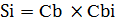  – размер субсидии i – му победителю конкурса (рублей);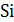  – стоимость одного балла (рублей);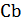  – итоговый балл, набранный i – м победителем конкурса.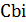 Стоимость одного балла определяется по формуле:, где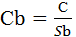 С – сумма лимитов бюджетных ассигнований, предусмотренных Министерству на  предоставление субсидий на соответствующий финансовый год (рублей); – общая сумма баллов, набранных всеми победителями конкурса.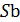 29.Протокол заседания комиссии со списками победителей конкурса, а также предлагаемыми размерами субсидий передается в Министерство не позднее пяти рабочих дней со дня проведения указанного заседания.Итоги конкурса Министерство размещает на своем официальном сайте в информационно-телекоммуникационной сети «Интернет» в срок не более трех календарных дней со дня получения протокола заседания комиссии.30. В течение пяти рабочих дней со дня получения протокола заседания комиссии Министерство принимает решение о предоставлении или об отказе в предоставлении субсидии, которое оформляется приказом Министерства.31. Помимо оснований, установленных пунктом 27 настоящего Порядка, Министерством принимается решение об отказе в предоставлении субсидии на реализацию проектов также в случае непризнания заявителя победителем конкурса.32. В случае принятия решения об отказе в предоставлении некоммерческой организации субсидии, Министерство в течение десяти рабочих дней со дня его принятия направляет заявителю письменное уведомление с указанием причин отказа.33. В случае принятия решения о предоставлении субсидии Министерство заключает с некоммерческой организацией соглашение о предоставлении субсидии.Для заключения соглашения о предоставлении субсидии Министерство в течение 3 дней со дня принятия решения о ее предоставлении направляет некоммерческой организации проект указанного соглашения. Некоммерческая организация обязана заключить соглашение о предоставлении субсидии в течение 10 дней со дня получения его проекта. В случае незаключения соглашения о предоставлении субсидии в предусмотренный настоящий пунктом срок некоммерческая организация считается отказавшейся от получения субсидии, о чем составляется соответствующий акт с уведомлением некоммерческой организации.34. Соглашение о предоставлении соответствующей субсидии заключается по форме, установленной Министерством в соответствии с типовой формой соглашения, утвержденной Министерством финансов Удмуртской Республики, и содержит, в том числе, следующие условия:1) наименование общественно полезной услуги;2) категория потребителей общественно полезной услуги (физические лица);3) содержание общественно полезной услуги и условий (формы) ее оказания;4) показатели, характеризующие объем и качество или объем оказания общественно полезной услуги;5) допустимые (возможные) отклонения от установленных показателей, характеризующих объем оказания общественно полезной услуги;6) реквизиты нормативного правового акта, устанавливающего порядок (стандарта) оказания общественно полезной услуги, а при отсутствии такого нормативного правового акта - требования к оказанию общественно полезной услуги, устанавливаемые главным распорядителем как получателем бюджетных средств;7) способы, формы и сроки информирования потребителей общественно полезной услуги;8) основания для досрочного прекращения соглашения;9) объем субсидии;10) порядок и сроки предоставления отчетности об исполнении соглашения в части информации об оказании общественно полезной услуги;11) порядок возврата сумм субсидии в случае нарушения получателем субсидии условий, определенных соглашением;12) условие о заключении соглашения с некоммерческой организацией - исполнителем общественно полезных услуг на срок не менее 2 лет;13) условие о заключении получателем субсидии договора с потребителем услуг в целях оказания общественно полезной услуги, форма и условия которого определяются соглашением, заключенным между главным распорядителем как получателем бюджетных средств и получателем субсидии (в случае принятия главным распорядителем как получателем бюджетных средств решения о необходимости заключения такого договора);14) основания и порядок внесения изменений в соглашение, в том числе в случае уменьшения главному распорядителю как получателю бюджетных средств ранее доведенных лимитов бюджетных обязательств на предоставление субсидии;15) запрет на расторжение соглашения получателем субсидии в одностороннем порядке;16) основания для расторжения соглашения главным распорядителем как получателем бюджетных средств в одностороннем порядке;17) порядок возмещения главным распорядителем как получателем бюджетных средств убытков, понесенных получателем субсидии, в случае неисполнения главным распорядителем как получателем бюджетных средств обязательств, предусмотренных соглашением;18) запрет на привлечение получателем субсидии иных юридических лиц для оказания общественно полезных услуг, на оказание которых ему предоставлена субсидия, за исключением работ и услуг, необходимых получателю субсидии для оказания общественно полезной услуги.35. Перечисление субсидии осуществляется на счет получателя субсидии, открытый в Министерстве финансов Удмуртской Республики, в срок, установленный соглашением о предоставлении субсидии, но не позднее 60 календарных дней с момента подписания соглашения. III.Требования к отчетности36.Некоммерческая организация предоставляет в Министерство на бумажном носителе отчетность о расходовании средств субсидии и достижении показателей результативности предоставления субсидии в сроки и по формам, установленные соглашением о предоставлении соответствующей субсидии.IV. Требования об осуществлении контроля за соблюдением условий, целей и порядка предоставления субсидии и ответственность за их нарушение37. Соблюдение условий, целей и порядка предоставления субсидий подлежит обязательной проверке Министерством, Министерством финансов Удмуртской Республики, Государственным контрольным комитетом Удмуртской Республики.38. Контроль за целевым использованием субсидий осуществляет Министерство.39. Основаниями для возврата предоставленной субсидии в бюджет Удмуртской Республики являются:1) нецелевое использование субсидии;2) нарушение условий предоставления субсидии, установленных настоящим Порядком, выявленное по фактам проверок, проведенных Министерством, Министерством финансов Удмуртской Республики, Государственным контрольным комитетом Удмуртской Республики;3) недостижение получателем субсидии установленных значений показателей результативности предоставления субсидии.40. В случае, установленном подпунктом 3 пункта 34 настоящего Порядка, объем предоставленной субсидии по решению Министерства подлежит сокращению в размере 5 процентов за каждое недостигнутое значение показателя результативности предоставления субсидии. 41. При наличии оснований, предусмотренных пунктом 34 настоящего Порядка, возврат субсидии осуществляется в следующем порядке:1) Министерство в течение десяти рабочих дней со дня обнаружения соответствующего факта направляет получателю субсидии письменное уведомление о возврате субсидии с указанием ее суммы и реквизитов для перечисления;2) получатель субсидии в течение десяти рабочих  дней со дня получения письменного уведомления обязан перечислить указанную в нем сумму субсидии в бюджет Удмуртской Республики;3) в случае неперечисления средств в указанный срок Министерство принимает меры для принудительного их взыскания в порядке, установленном законодательством Российской Федерации.42. Ответственность за нецелевое использование субсидий и несоблюдение условий, целей и порядка их предоставления, а также за достоверность представленных в Министерство документов и сведений возлагается на получателей субсидий._______________________________Приложение № 1к Порядку предоставления субсидий социально ориентированным некоммерческим организациям – исполнителям общественно полезных услуг, осуществляющим деятельность в сфере национальной политикиФормаЗАЯВКАна участие в конкурсном распределении субсидий в целях финансового обеспечения оказания услугиДостоверность информации (в том числе документов), представленной в составе настоящей заявки гарантирую.Выражаю согласие на осуществление Министерство и органами государственного финансового контроля Удмуртской Республики проверок соблюдения условий, целей и порядка предоставления субсидий. Подтверждаю осуществление социально ориентированной некоммерческой организацией деятельности на территории Удмуртской Республики не менее одного года на дату представления настоящей заявки в Министерство.Приложение № 2к Порядку предоставления субсидий социально ориентированным некоммерческим организациям – исполнителям общественно полезных услуг, осуществляющим деятельность в сфере национальной политикиФормаИНФОРМАЦИЯоб услуге в сфере национальной политики, на финансовое обеспечение оказания которой предполагается расходование субсидииПриложение № 3к Порядку предоставления субсидий социально ориентированным некоммерческим организациям – исполнителям общественно полезных услуг, осуществляющим деятельность в сфере национальной политикиФормаПЛАН-ГРАФИКоказания услуги в сфере национальной политики Приложение № 4к Порядку предоставления субсидий социально ориентированным некоммерческим организациям – исполнителям общественно полезных услуг, осуществляющим деятельность в сфере национальной политикиФормаСМЕТА расходов на оказание услуги в сфере национальной политики Соответствие целей и задач оказания общественно полезной услуги целям и задачам государственной программы Удмуртской РеспубликиЦели и задачи оказания общественно полезной услуги признаются соответствующими целям и задачам  государственной программы Удмуртской Республики в полном объеме, если все цели и задачи взаимосвязаны с целями и задачами  государственной программы Удмуртской Республики – 5 баллов.Цели и задачи оказания общественно полезной услуги признаются соответствующими целям и задачам  государственной программы Удмуртской Республики не в полном объеме, если более половины целей и задачвзаимосвязаны с целями и задачами  государственной программы Удмуртской Республики – 3 балла.Цели и задачи оказания общественно полезной услуги признаются не соответствующими целям и задачам  государственной программы Удмуртской Республики, если половина или менее половины целей и задач не взаимосвязаны с целями и задачами  государственной программы Удмуртской Республики – 0 баллов.Количество получателей услугиСвыше 700 человек – 5 баллов.От 201 до 700 человек – 4 балла.От 51 до 200 человек – 3 балла.До 50 человек – 2 балла.0 человек - 0 баллов.Предполагаемое информационное освещение   в средствах массовой информации, информационно -телекоммуникационной сети «Интернет»Информационное освещение проекта:более 20 уникальных размещений – 5 баллов;от 10 до 20 уникальных размещений – 3 балла;менее 10 уникальных размещений или отсутствие информационного освещения проекта – 0 баллов.Освещение информации о деятельности некоммерческой организации в средствах массовой информацииДеятельность некоммерческой организации 2 и более раза в течение года, предшествующего дню подачи документов на участие в конкурсе, освещалась в средствах массовой информации –  5 баллов;Деятельность некоммерческой организации в течение года, предшествующего дню подачи документов на участие в конкурсе, освещалась в средствах массовой информации менее 2 раз – 3 балла;Деятельность некоммерческой организации в течение года, предшествующего дню подачи документов на участие в конкурсе, не освещалась в средствах массовой информации – 0 баллов.№НаименованиеИнформация о заявителеПолное наименованиеСокращенное наименованиеОрганизационно-правовая формаДата регистрацииДата регистрации в реестре Министерства юстиции Российской Федерации как исполнителя общественно полезных услуг  УчредителиОсновной государственный регистрационный номер (ОГРН)Код (коды) по общероссийскому классификатору внешнеэкономической деятельности (ОКВЭД)Индивидуальный номер налогоплательщика (ИНН)Код причины постановки на учет (КПП)Юридический адресФактический адрес (место нахождения)Почтовый адресАдрес электронной почтыКонтактный телефонОфициальный сайт в информационно-телекоммуникационной сети «Интернет»Наименование должности руководителяФамилия, имя, отчество руководителяЧисленность работниковОбщая сумма денежных средств, полученных социально ориентированной некоммерческой организацией в предыдущем году (при наличии), из них:взносы учредителей (участников, членов);гранты и пожертвования юридических лиц;пожертвования физических лиц;средства, предоставленные из федерального бюджета, бюджетов субъектов Российской Федерации, местных бюджетов (указать)Наименование услуги, на финансовое обеспечение оказания которой запрашивается субсидияНаименование организацииНаименование должности руководителяФ.И.О. руководителя(подпись)М.П.№НаименованиеИнформация о заявителеНаименование услугиЦель ЗадачиКатегория и численность получателей услугиКраткое описание, в том числе механизм реализацииСроки реализацииОбщая сумма расходов, в том числе: за счет субсидии;за счет иных источников (при наличии; указать вид источника)Фактический адрес (адреса) предоставления услугиКоличество специалистов (работников), предоставляющих услугу, в том числе привлекаемых специалистовНаименование организацииНаименование должности руководителяФ.И.О. руководителя(подпись)М.П.№Наименование услугиКатегория потребителейОхват потребителей (человек)Сроки оказания услугиОбъем финансовых средств в соответствующем периоде
 (руб.)Наименование организацииНаименование должности руководителяФ.И.О. руководителя(подпись)М.П.№Наименование статьи расходовСтоимость за единицу(руб.)КоличествоОбъем финансовых средств за счет бюджета Удмуртской Республики (руб.)Объем финансовых средств за счет собственных средств некоммерческой организации (руб.)Наименование организацииНаименование должности руководителяФ.И.О. руководителя(подпись)М.П.